LOEF-LIJ-BAAN Basic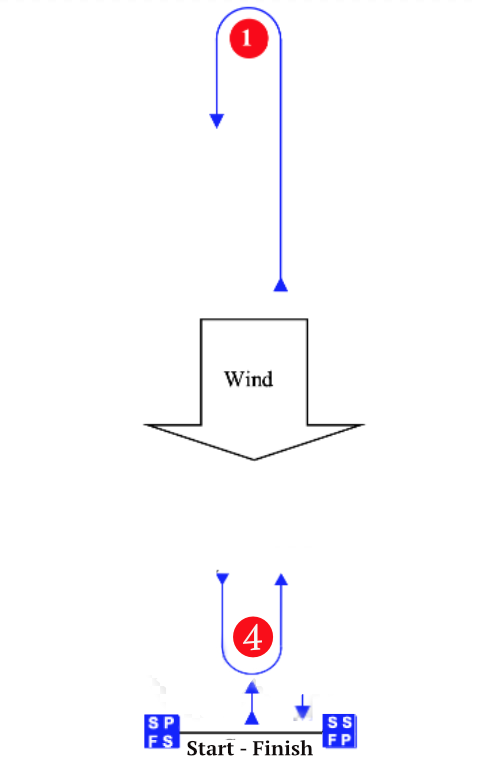 AankondigingsseinVolgorde te ronden merktekens Start – 1 – FinishStart – 1 – 4 – 1 – FinishStart – 1 – 4 – 1 –  4 – 1 – FinishMerktekenBeschrijving  eigenschappen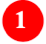 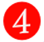 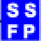 Startschip     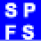 LOEF-LIJ BAAN met gate en startlijn = finishlijn benedenwinds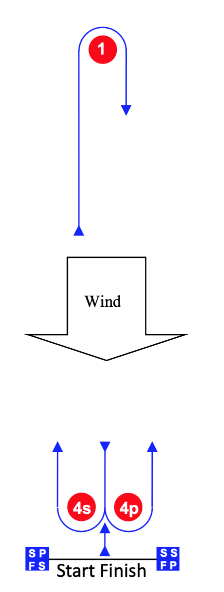 AankondigingsseinVolgorde te ronden merktekens Start – 1 – FinishStart – 1 – 4s/4p – 1 – FinishStart – 1 – 4s/4p – 1 – 4s/4p – 1 - FinishMerktekenBeschrijving  eigenschappen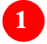 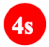 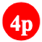 StartschipLOEF-LIJ BAAN met offset merkteken, gate en startlijn = finishlijn benedenwinds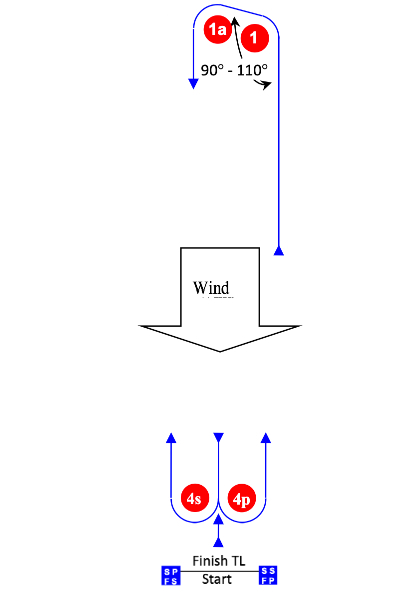 AankondigingsseinVolgorde te ronden merktekens Start – 1 – 1a  – FinishStart – 1 – 1a - 4s/4p – 1 – 1a – FinishStart – 1 – 1a - 4s/4p – 1 – 1a – 4s/4p – 1 – 1a - FinishMerktekenBeschrijving  eigenschappen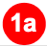 StartschipLOEF-LIJ-BAAN met gate en reach-finish benedenwinds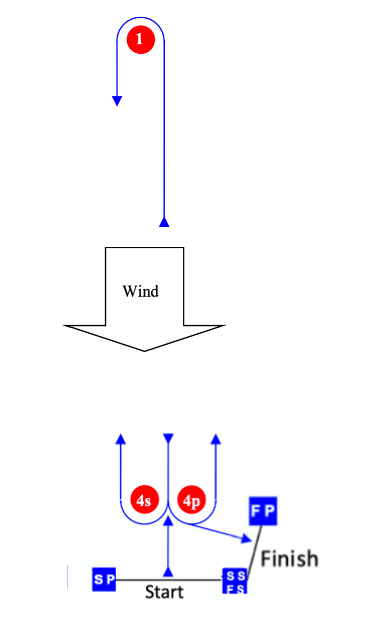 AankondigingsseinVolgorde te ronden merktekens Start – 1 – 4p - FinishStart – 1 – 4s/4p – 1 – 4p - FinishStart – 1 – 4s/4p – 1 – 4s/4p – 1 – 4p - FinishMerktekenBeschrijving  eigenschappen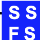 Startschip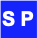 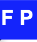 LOEF-LIJ-BAAN met offset merkteken, gate en reach-finish benedenwinds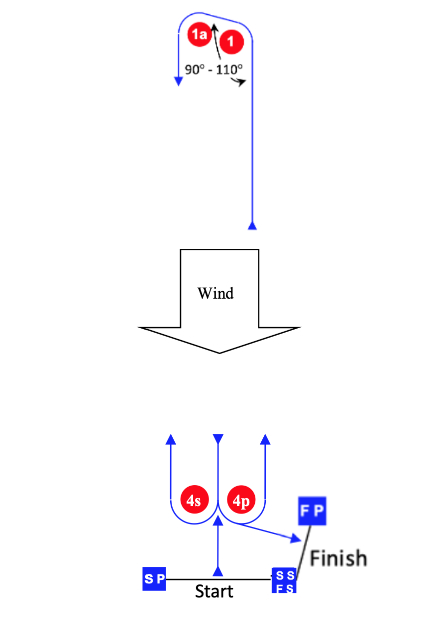 AankondigingsseinVolgorde te ronden merktekens Start – 1 – 1a - 4p - FinishStart – 1 – 1a - 4s/4p – 1 – 1a – 4p - FinishStart – 1 – 1a - 4s/4p – 1 – 1a – 4s/4p – 1 – 1a – 4p - FinishMerktekenBeschrijving  eigenschappenStartschipLOEF-LIJ-BAAN met gate en finish aan het in-de-winds merkteken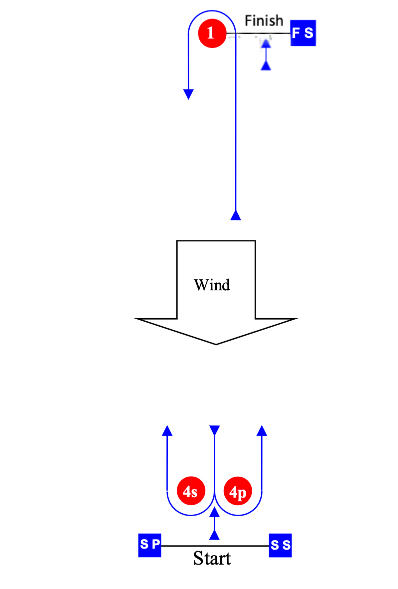 AankondigingsseinVolgorde te ronden merktekens Start – 1 – 4s/4p – FinishStart – 1 – 4s/4p – 1 – 4s/4p – FinishStart – 1 – 4s/4p – 1 – 4s/4p – 1 – 4s/4p - FinishMerktekenBeschrijving  eigenschappen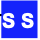 Startschip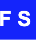 LOEF-LIJ-BAAN met offset merkteken, gate en finish aan het in-de-winds merkteken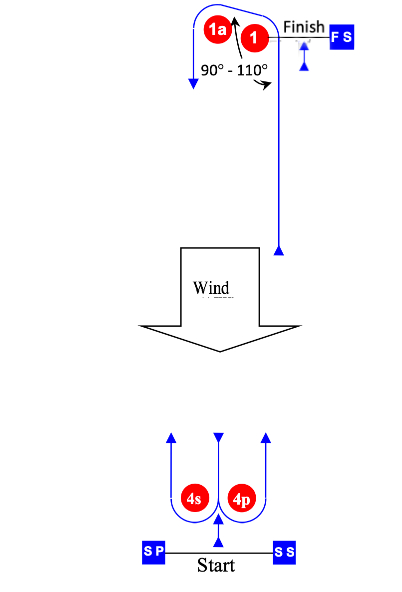 AankondigingsseinVolgorde te ronden merktekens Start – 1 – 1a - 4s/4p - FinishStart – 1 – 1a - 4s/4p – 1 – 1a - 4s/4p - FinishStart – 1 – 1a - 4s/4p – 1 – 1a - 4s/4p – 1 – 1a - 4s/4p - FinishMerktekenBeschrijving  eigenschappenStartschipDRIEHOEKBAAN BASIC met vrijliggende start en finish in het midden van het kruisrak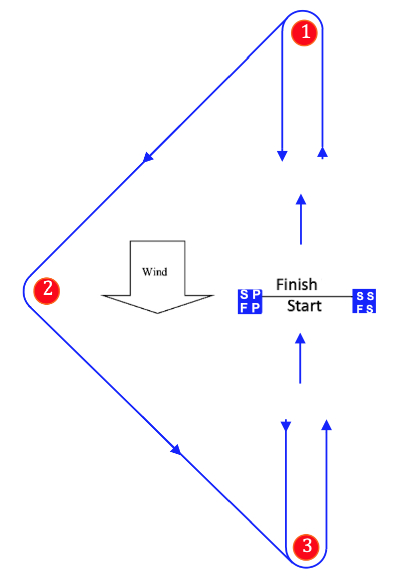 AankondigingsseinVolgorde te ronden merktekens Start – 1 – 2 – 3 – FinishStart – 1 – 2 – 3 – 1 – 3 – FinishStart – 1 – 2 – 3 – 1 – 3 – 1 – 3 - FinishStart – 1 – 2 – 3 – 1 – 3 – 1 – 2 – 3 –  FinishStart – 1 – 2 – 3 – 1 – 3 – 1 – 2 – 3 – 1 – 3 - FinishMerktekenBeschrijving  eigenschappen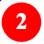 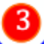 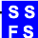 Startschip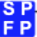 DRIEHOEKBAAN BASIC met vrijliggende start en finish boven de baan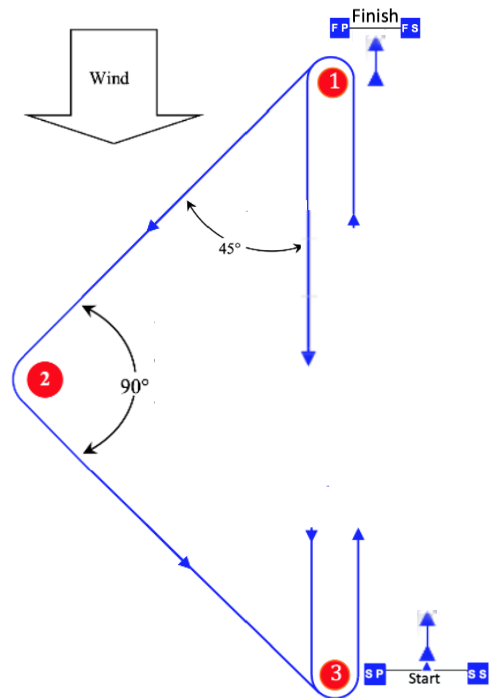 AankondigingsseinVolgorde te ronden merktekens Start – 1 – 2 – 3 – FinishStart – 1 – 2 – 3 – 1 – 3 – FinishStart – 1 – 2 – 3 – 1 – 3 – 1 – 3 - FinishStart – 1 – 2 – 3 – 1 – 3 – 1 – 2 – 3 –  FinishStart – 1 – 2 – 3 – 1 – 3 – 1 – 2 – 3 – 1 – 3 - FinishMerktekenBeschrijving  eigenschappenStartschipDRIEHOEKBAAN BASIC met start en finish benedenwinds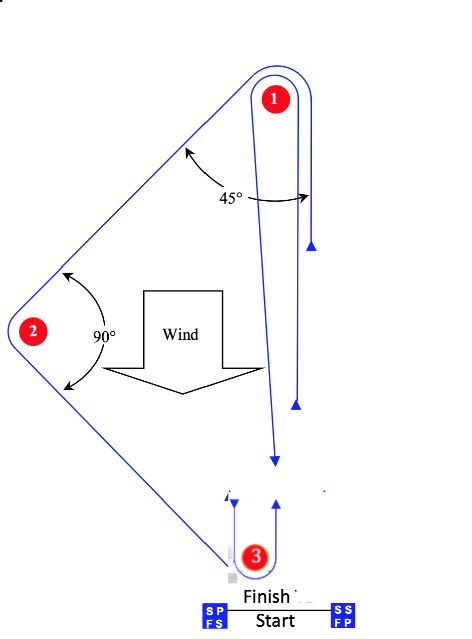 AankondigingsseinVolgorde te ronden merktekens Start – 1 – 2 – FinishStart – 1 – 2 – 3 – 1 – FinishStart – 1 – 2 – 3 – 1 – 3 – 1 - FinishStart – 1 – 2 – 3 – 1 – 2 – 3 – 1 - FinishStart – 1 – 2 – 3 – 1 – 3 – 1 – 2 – 3 – 1 - FinishMerktekenBeschrijving  eigenschappenStartschipDRIEHOEKBAAN BASIC met finish aan het in-de-winds merkteken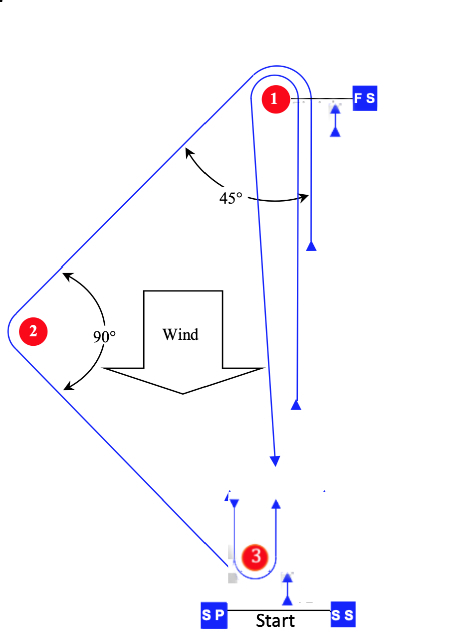 AankondigingsseinVolgorde te ronden merktekens Start – 1 – 2 – 3 – FinishStart – 1 – 2 – 3 – 1 –  3  – FinishStart – 1 – 2 – 3 – 1 – 2 – 3 –  FinishStart – 1 – 2 – 3 – 1 – 3 – 1 – 3 - FinishStart – 1 – 2 – 3 – 1 – 2 – 3 – 1 – 3 - FinishMerktekenBeschrijving  eigenschappenStartschipDRIEHOEKBAAN met gate en start en finish benedenwinds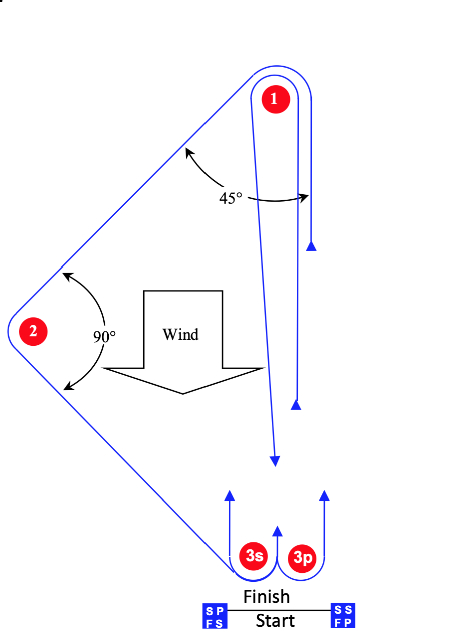 AankondigingsseinVolgorde te ronden merktekens Start – 1- 2 - FinishStart – 1 – 2 – 3s/3p – 1 –  FinishStart – 1 – 2 – 3s/3p – 1 – 3s/3p – 1 - FinishStart – 1 – 2 – 3s/3p – 1 – 2 – 3s/3p – 1 - FinishStart – 1 – 2 – 3s/3p – 1 – 3s/3p – 1 – 2 – 3s/3p – 1 - FinishMerktekenBeschrijving  eigenschappen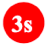 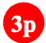 StartschipDRIEHOEKBAAN BASIC met gate en reach-finish benedenwinds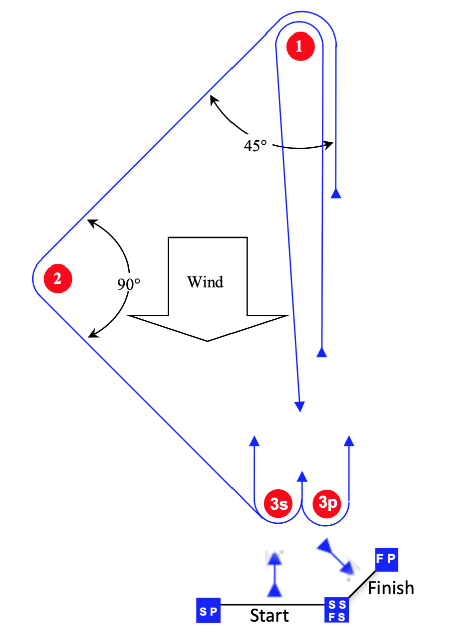 AankondigingsseinVolgorde te ronden merktekens Start – 1 – 2 - FinishStart – 1 – 2 – 3s/3p - 1 – 3p – FinishStart – 1 – 2 – 3s/3p - 1 – 3s/3p – 1 – 3p - FinishStart – 1 – 2 – 3s/3p - 1 – 2 – 3s/3p – 1 – 3p - FinishMerktekenBeschrijving  eigenschappenStartschipDRIEHOEKBAAN met gate en finish aan het in-de-winds merkteken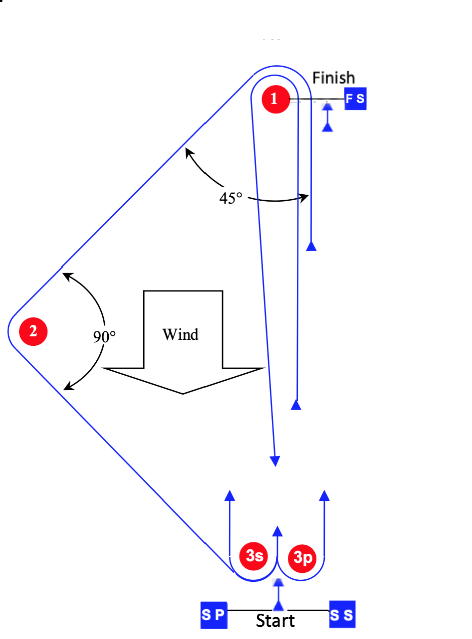 AankondigingsseinVolgorde te ronden merktekens Start – 1 – 2 – 3s/3p – FinishStart – 1 – 2 – 3s/3p – 1  –  3s/3p - FinishStart – 1 – 2 – 3s/3p – 1 –  3s/3p – 1 – 3s/3p - FinishStart – 1 – 2 – 3s/3p – 1 – 2 – 3s/3p – 1 – 3s/3p - FinishMerktekenBeschrijving  eigenschappenStartschipDRIEHOEKBAAN met offset merkteken, gate en start en finish benedenwinds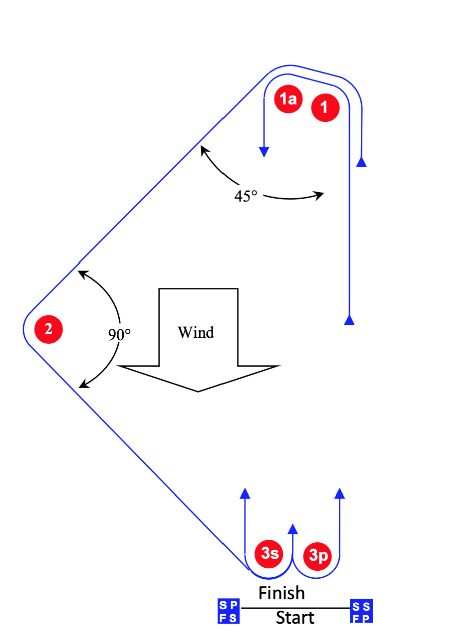 AankondigingsseinVolgorde te ronden merktekens Start – 1 – 1a - 2 –  FinishStart – 1 – 1a - 2 – 3s/3p – 1 – 1a - FinishStart – 1 – 1a - 2 – 3s/3p – 1 – 1a - 3s/3p – 1 – 1a - FinishStart – 1 – 1a - 2 – 3s/3p – 1 – 1a - 2 – 3s/3p – 1 – 1a - FinishStart – 1 – 1a - 2 – 3s/3p – 1 – 1a - 3s/3p – 1 – 1a - 2 – 3s/3p – 1 – 1a - FinishMerktekenBeschrijving  eigenschappenStartschipDRIEHOEKBAAN met offset merkteken, gate en reach-finish benedenwinds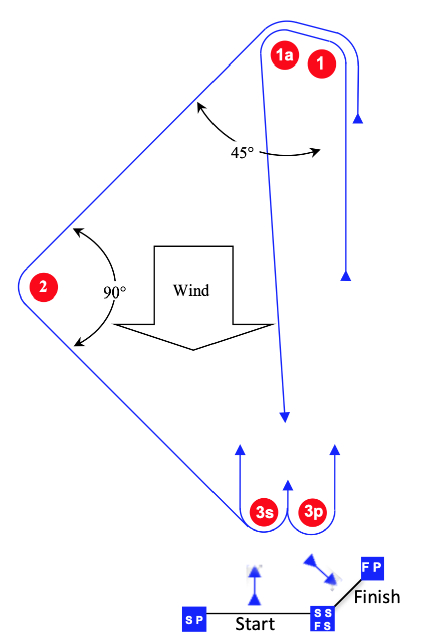 AankondigingsseinVolgorde te ronden merktekens Start – 1 – 2 – FinishStart – 1 – 2 – 3s/3p – 1 – 3p - FinishStart – 1 – 2 – 3s/3p - 1 – 3s/3p – 1 – 3p - FinishStart – 1 – 2 – 3s/3p - 1 – 2 – 3s/3p – 1 – 3p - FinishMerktekenBeschrijving  eigenschappenStartschipDRIEHOEKBAAN met offset merkteken, gate en finish aan het in-de-winds merkteken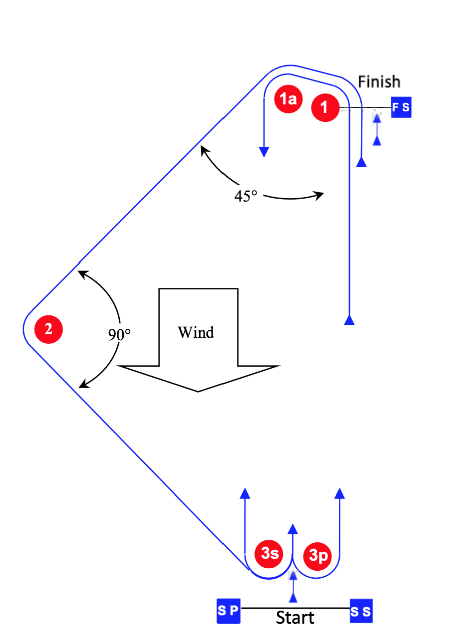 AankondigingsseinVolgorde te ronden merktekens Start – 1 – 1a - 2 – 3s/3p – FinishStart – 1 – 1a - 2 – 3s/3p – 1 – 1a – 3s/3p – FinishStart – 1 – 1a - 2 – 3s/3p – 1 – 1a – 3s/3p – 1 – 1a - 3s/3p - FinishStart – 1 – 1a - 2 – 3s/3p – 1 – 1a - 2 – 3s/3p – 1 – 1a - 3s/3p - FinishMerktekenBeschrijving  eigenschappen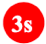 TRAPEZIUMBAAN basic met startlijn die ook als finish gebruikt wordtOUTER LOOPINNER LOOP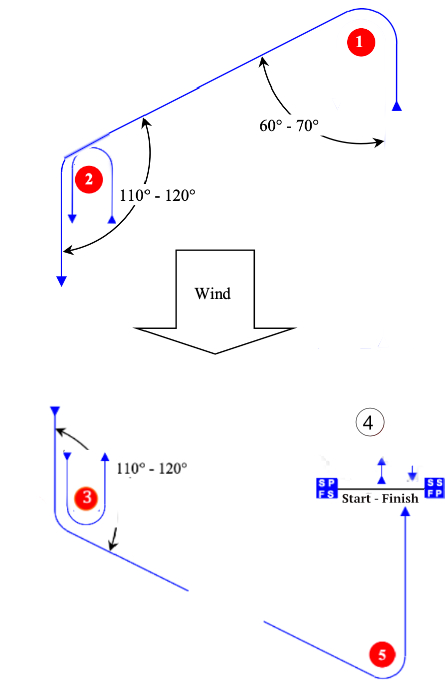 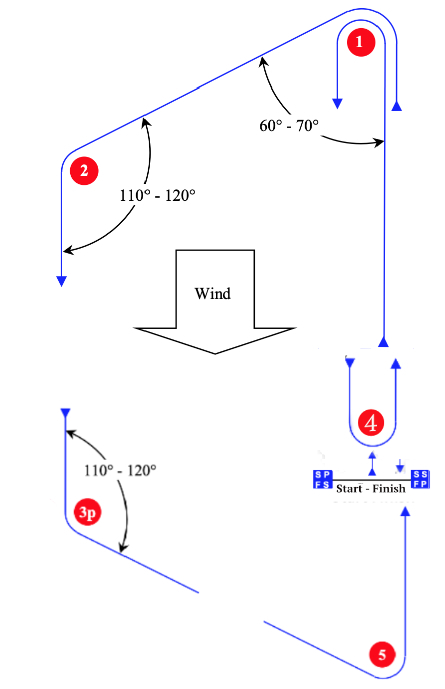 AankondigingsseinVolgorde te ronden merktekens AankondigingsseinVolgorde te ronden merktekensStart – 1 – 2 – 3 – 2 – 3 – 5 - FinishStart – 1 – 4 – 1 – 2 – 3 – 5 - FinishMerktekenBeschrijving  eigenschappen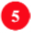 StartschipTRAPEZIUMBAAN basic met upwind start aan binnenzijde en finish aan de buitenzijde van het baan van op het startschipOUTER LOOPINNER LOOP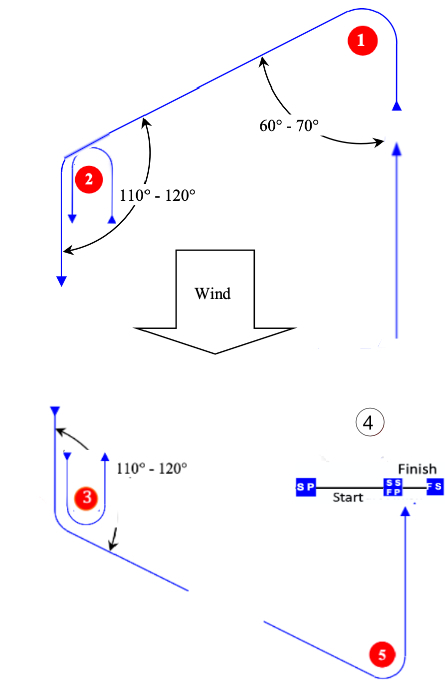 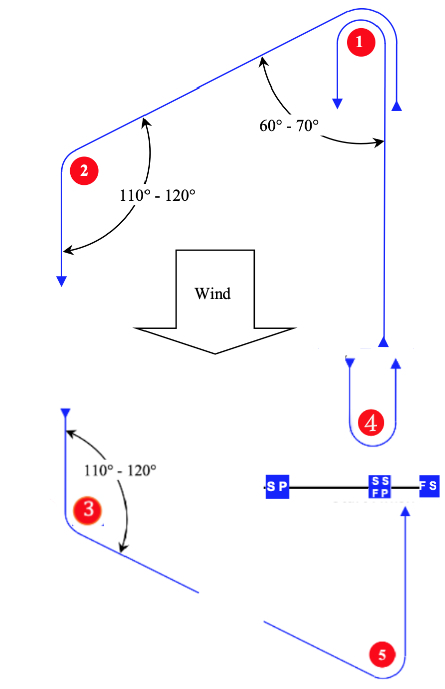 AankondigingsseinVolgorde te ronden merktekens AankondigingsseinVolgorde te ronden merktekensStart – 1 – 2 – 3 – 2 – 3 – 5 - FinishStart – 1 – 4 – 1 – 2 – 3 – 5 - FinishBeschrijving  eigenschappenStartschipTRAPEZIUMBAAN basic met reach-finish aan de startbootOUTER LOOPINNER LOOP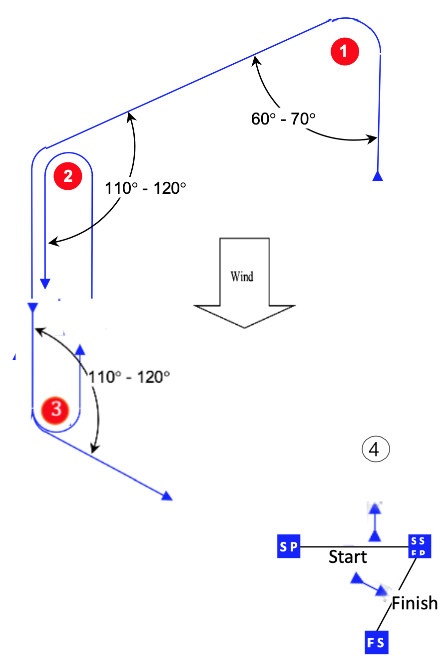 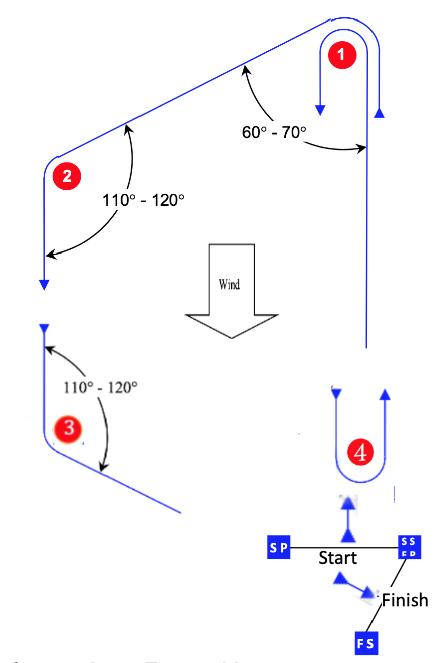 AankondigingsseinVolgorde te ronden merktekens AankondigingsseinVolgorde te ronden merktekensStart – 1 – 2 – 3 – 2 – 3 –  FinishStart – 1 – 4 – 1 – 2 – 3 –  FinishMerktekenBeschrijving  eigenschappenStartschipTRAPEZIUMBAAN basic met reach-finish aan merkteken 3OUTER LOOPINNER LOOP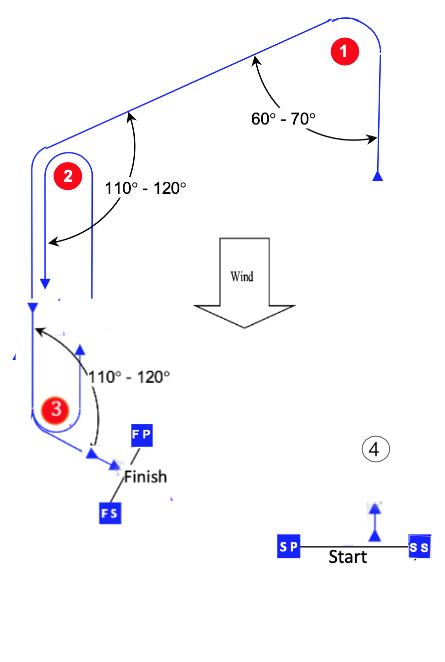 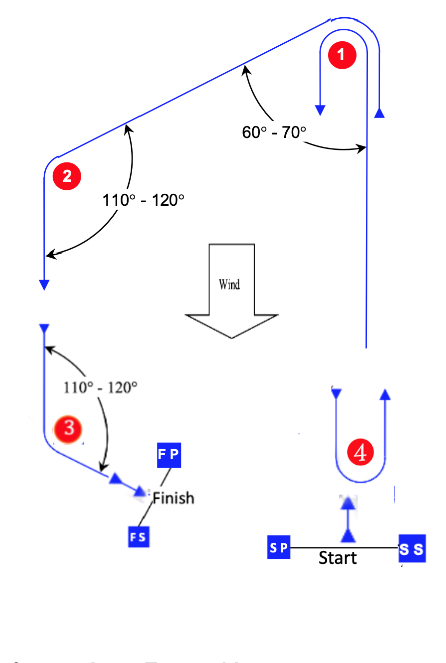 AankondigingsseinVolgorde te ronden merktekens AankondigingsseinVolgorde te ronden merktekensStart – 1 – 2 – 3 – 2 – 3 –  FinishStart – 1 – 4 – 1 – 2 – 3 –  FinishMerktekenBeschrijving  eigenschappenStartschipFinishbootTRAPEZIUMBAAN met gates en upwind finish aan starschipOUTER LOOPINNER LOOP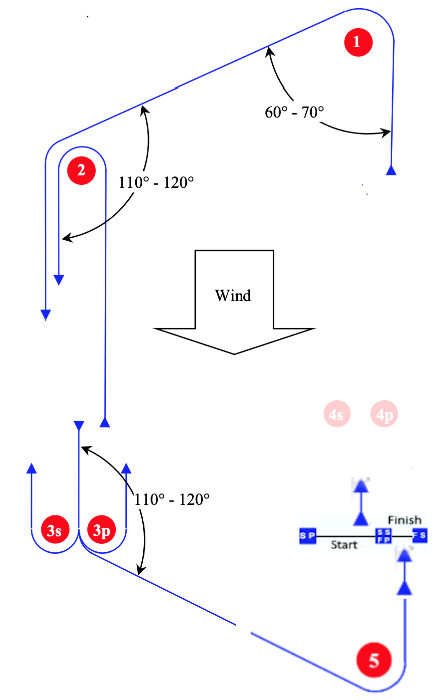 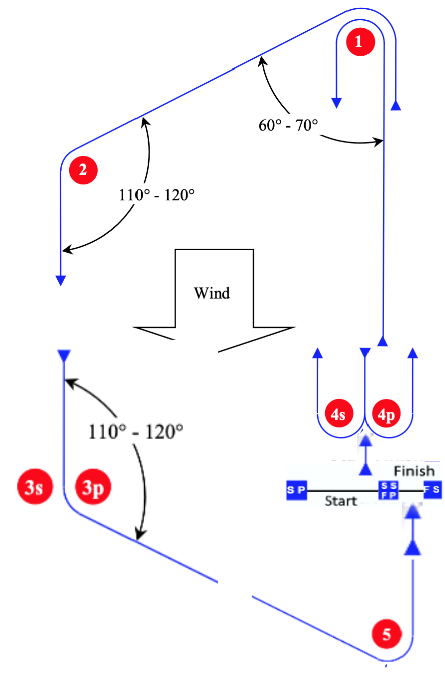 AankondigingsseinVolgorde te ronden merktekens AankondigingsseinVolgorde te ronden merktekensStart – 1 – 2 – 3s/3p – 2 – 3p – 5 - FinishStart – 1 – 4s/4p – 1 – 2 – 3p – 5 - FinishMerktekenBeschrijving  eigenschappen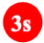 StartschipTRAPEZIUMBAAN met gates en upwind finish met finishbootOUTER LOOPINNER LOOP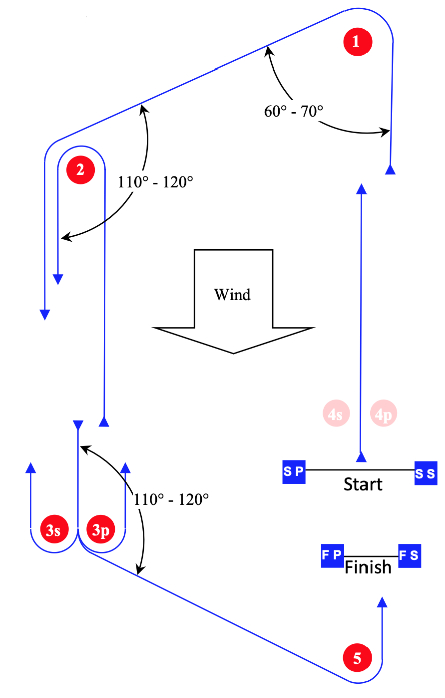 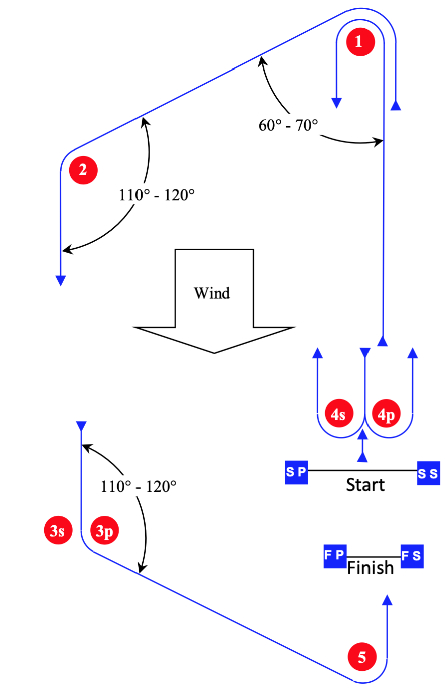 AankondigingsseinVolgorde te ronden merktekens AankondigingsseinVolgorde te ronden merktekensStart – 1 – 2 – 3s/3p – 2 – 3p – 5 - FinishStart – 1 – 4s/4p – 1 – 2 – 3p – 5 - FinishMerktekenBeschrijving  eigenschappenStartschipFinishbootTRAPEZIUMBAAN met gates en reach-finish aan merkteken 3pOUTER LOOPINNER LOOP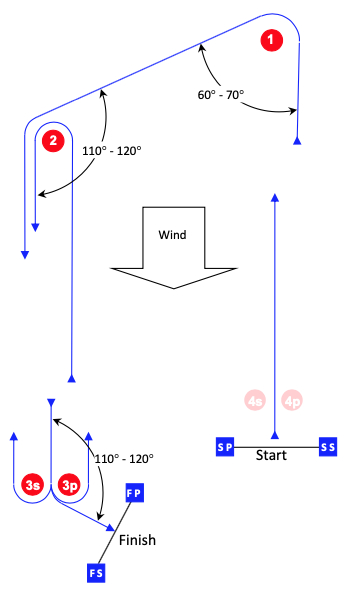 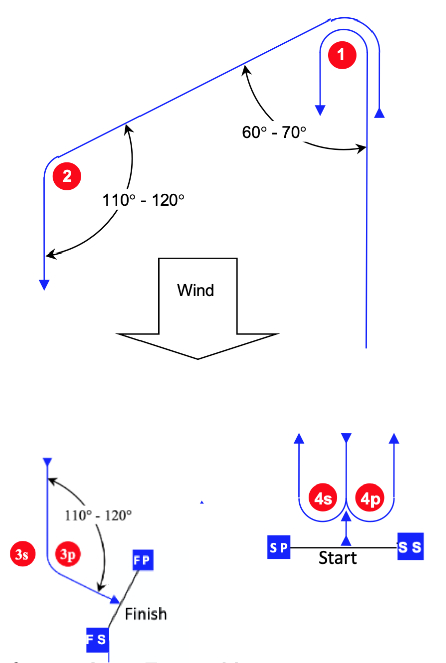 AankondigingsseinVolgorde te ronden merktekens AankondigingsseinVolgorde te ronden merktekensStart – 1 – 2 – 3s/3p – 2 – 3p – FinishStart – 1 – 4s/4p – 1 – 2 – 3p – FinishMerktekenBeschrijving  eigenschappenStartschipFinishbootTRAPEZIUMBAAN met gates en offsetmerkteken en upwind finish met finishboot OUTER LOOPINNER LOOP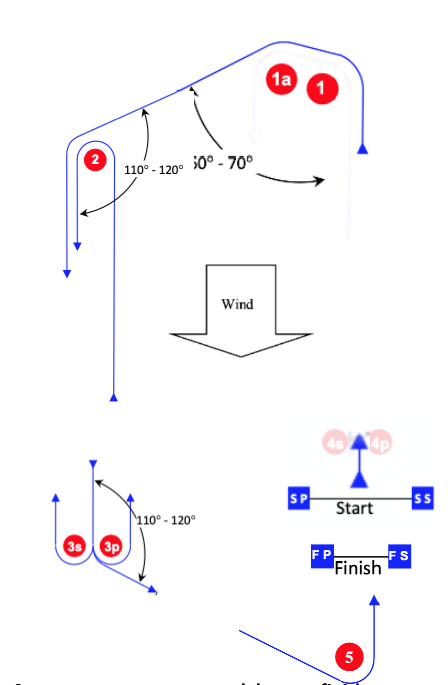 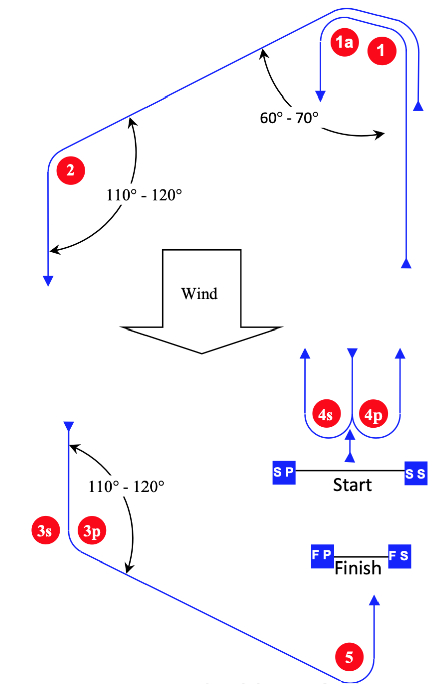 AankondigingsseinVolgorde te ronden merktekens AankondigingsseinVolgorde te ronden merktekensStart – 1 – 1a – 2 – 3s/3p – 2 – 3p – 5 - FinishStart – 1 – 1a - 4s/4p – 1 – 1a – 2 – 3p – 5 - FinishMerktekenBeschrijving  eigenschappenStartschipFinishbootTRAPEZIUMBAAN met gates en offsetmerkteken en reach-finish aan merkteken 3pOUTER LOOPINNER LOOP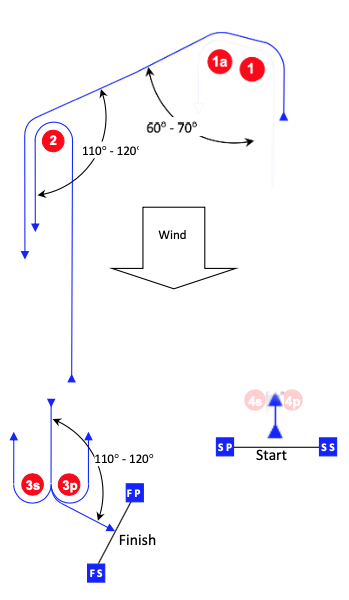 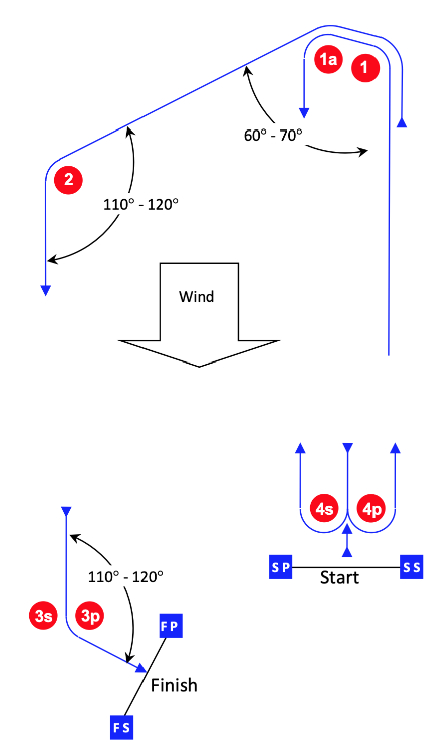 AankondigingsseinVolgorde te ronden merktekens AankondigingsseinVolgorde te ronden merktekensStart – 1 – 1a – 2 – 3s/3p – 2 – 3p – 5 - FinishStart – 1 – 1a - 4s/4p – 1 – 1a – 2 – 3p – 5 - FinishMerktekenBeschrijving  eigenschappenStartschipFinishbootIODA BAAN (Optimist baan van de International Optimist Dinghy Association)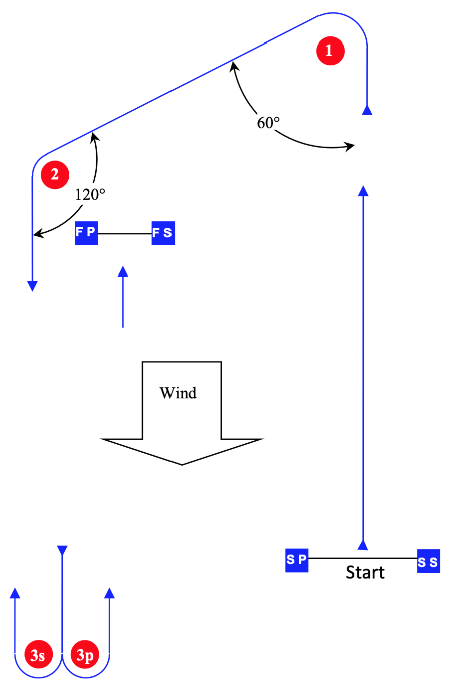 AankondigingsseinVolgorde te ronden merktekens Start – 1 – 2 – 3 – 4s/4p – FinishMerktekenBeschrijving  eigenschappenStartschipFinishbootBAAN ROND VASTE BETONNING VOOR JACHTEN (voorbeeld)Naam boeiPositie NPositie EOmschrijving en kenmerken boeiMOW 2 (Voorbeeld) 51°21,77’N 003°17,40’EMeetpaal met  lichtkarakter Fl(5)20sMARK 1 (Voorbeeld)Een gele opblaasbaar cylindrisch merkteken dat  1 NM van het startschip uitgezet wordt in de richting aangegeven op het cijferbord aan het achterdekStartzone (Voorbeeld)0,5 NM ten oosten van de haveningang van ZeebruggeAankondigingssein baanVolgorde en zijde aan dewelke de tonnen moeten gelaten worden van de te ronden  (-rSB of -rBB) of te respecteren (-LSB of LBB) merktekensBaan 1 (cijferwimpel 1)Start, mark 1-rBB , MOW2-rBB,  Finish (voorbeeld)